(Approx. 222 words)Roybi RobotBy George Harding, Treasurer, Tucson Computer Societywww.aztcs.orgactuary110 (at) yahoo.comThis is more than just a child’s toy, although it is designed to be for a child. In fact, it is an educational companion powered by AI (artificial intelligence).It tutors young children in languages, with over 500 lessons, 70 categories and a 70,000 word vocabulary in Chinese and English. 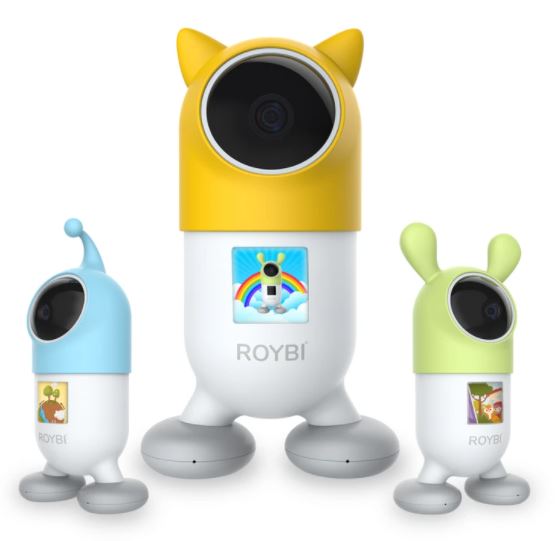 In the company’s words, “Through play, children can learn a second language, practice language arts, explore scientific subjects and develop communication and analytical thinking skills.”The categories include sessions in technology, math, science and language arts. Here are some of them:AlphabetContinentsPlacesMathSensesScienceBiologyNounsThe categories and content are updated from time to time.The robot includes voice recognition (understands your child’s responses), has a 1080p camera, has a durable body to withstand drops, is made with material that is safe for children, and has an 8 hour battery.It is powered by connection to a USB port by the included cable.Mandarin-Chinese and English are currently supported, but French, Spanish, German, and Russian versions are being planned.Ages 2-8 are recommended for English use, but for learning a new language, there is no age limit.An Android app is available for parent use for scheduling or directed learning.Roybi Robothttps://roybirobot.com/Price $300, currently $150 (4/3/21)